Vocabulary: Solving Linear Systems
(Slope-Intercept Form)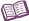 Vocabulary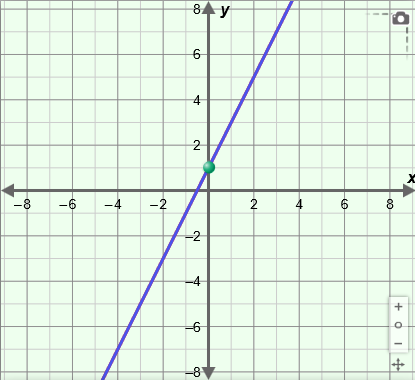 Slope-intercept form – a linear equation of the form 
y = mx + b, where m is the slope and b is the y-intercept.For example, the line with the equation y = 2x + 1, shown to the right, has a slope of 2 and a y-intercept of 1.Solution – a value that makes an equation or inequality true.For example, (2, 7) is a solution of the equation y = 3x + 1 because it makes the equation true: 7 = 3(2) + 1.Substitution method – an algebraic method for solving systems of equations that involves solving one equation for a variable and substituting that expression into the other equation.System of linear equations – a set of two or more linear equations that contain the same variables.A system of linear equations can have one solution, no solution, or infinitely many solutions, as shown below:GraphIntersecting lines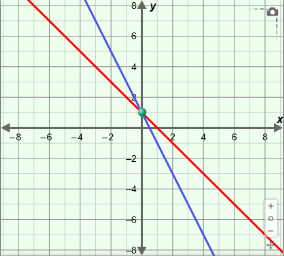 Same line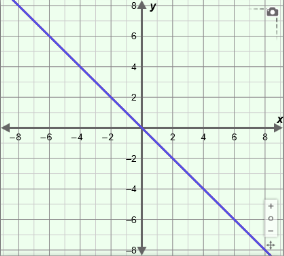 Parallel lines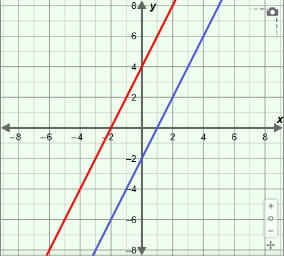 Number of solutionsexactly oneinfinitely manynoneType of systemconsistent and independentconsistent and dependentinconsistent